INSTITUCIÓN EDUCATIVA CASD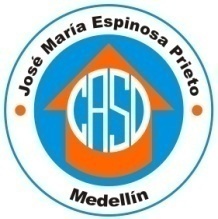 José María Espinosa PrietoCalle 99 Nº 72 – 192  PBX: 472 13 13   FAX 237 97 80  E-Mail: mecanicacasd@yahoo.eswww.josefernandohurtado.weebly.comLABORATORIO MECANICA - 1 GRADO 10          PROFESOR: Fernando HurtadoMEDICIÓNLos sistemas de medida que vamos a utilizar son el métrico y el sistema inglés.El sistema de conversión es:        1” = 25,4 mmEjemplo: Convertir 15 mm a pulgadas.     1”  =  25,4 mm      x =  =  = 0,590”                                                    X   -   15 mm Para indicarla en fracción de pulgada.0,590” x  =  =   Ejemplo: Convertir  a milímetros.   1”  =  25,4 mm      x =  =  =  19,05 mm                                                              -   x Ejercicios: Convertir a pulgadas e indicar la respuesta en fracción de pulgada.7 mm		b. 39 mm		c. 41 mm		d 0.99 mmConvertir a mm. 		b. 		c. 		d. 	INSTRUMENTOS DE MEDICIONEl pie de rey es un instrumento para medir dimensiones de objetos relativamente pequeños, desde (1/10 de milímetro, 1/20 de milímetro, 1/50 de milímetro) en el sistema métrico o en la escala de las pulgadas tiene divisiones equivalentes a1/16 de pulgada, y, en su nonio, de 1/128 de pulgadas.PARTESDos puntas para medir superficies externas.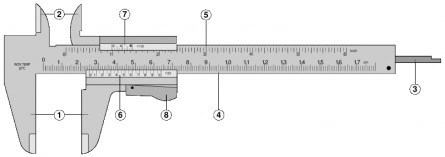 Dos puntas para medir superficies internas.Varilla para medidas de profundidad.Regla con escala en milímetros.Regla con escala en pulgadasNonio para la lectura de las medidas en milímetros.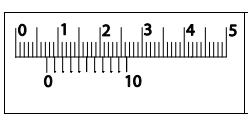 Nonio para la lectura de las medidas en pulgada.Botón de deslizamiento y freno.Modo de uso:Como leer un Calibrador (en milímetros).Si la regla principal del instrumento tiene 1mm como división mínima y la escala del nonio está dividida en 10 partes (y abarca nueve milímetros) esto significa que la apreciación o mínima medida es:Apreciación =  A =  mmCuál será la apreciación si el nonio tiene 20 divisiones.           Rta. __________Para medir seguimos los siguientes pasos:Observo cuantas divisiones en milímetros hay entre el cero de la regla principal y el cero del nonio.Si la línea cero del nonio coincide con una línea de la regla principal entonces simplemente contamos la cantidad de milímetros que hay.Si la línea cero del nonio no coincide entonces observo que línea del nonio coincide con una línea de la regla principal. Ejemplo si coincide la línea 5 del nonio entonces la medida del nonio es 0,5 mm.Sumo la cantidad de mm enteros más la medida del nonio.Ejemplo: Tenemos un calibrador en milímetros que tiene 10 divisiones en el nonio.Medida es 3 mm.Lectura: Cantidad de mm enteros desde el cero de la regla hasta el cero del nonio  son 3 mm Vemos que coincide la línea 4 del nonio 4 x 0,1 = 0,4 mmTotal   3mm + 0,4 mm = 3,4 mmComo leer un calibrador en pulgadas.La regla en pulgadas tiene 16 divisiones. Esto significa que cada división mide   de la pulgada.                                              1” El nonio tiene 8 divisiones.  Entonces  La apreciación =  A =  Esto significa que:Cuando coincide la primera línea del nonio con la primera línea de la regla principal vamos a medir  .Cuando coincide la segunda línea serian      = Cuando coincide la tercera línea del nonio   Cuando coincide la cuarta línea del nonio     = Cuando coincide la quinta línea del nonio    Cuando coincide la sexta línea del nonio      = Cuando coincide la séptima línea del nonio   Ejemplos.Como la línea 4 del nonio me indica           Entonces  lo multiplico por 2 =  y le sumo lo del nonio  para un total de Ejercicios.Realizar la gráfica de las siguientes medidas.	   b. 	c. 	     d.       e.	    f. 	g. 		d. 	7.1  mm	b. 39,15 mm		c. 14,5 mm		d 0.95 mm